Promotions1 July 1979	Second Lieutenant1 January 1982	Lieutenant1 January 1985	Captain1 October 1990	Major1 October 1993	Lieutenant Colonel1 April 2002		Colonel1 October 2007	Brigadier General27 March 2013	Major General28 July 2015		Lieutenant General Medals and DecorationsSilver Cross of Honour of the BundeswehrGold Cross of Honour of the BundeswehrFamilyMajor General Hans-W. Wiermann is married to Susanne Wiermann, née Englert; they have two daughters.Private interestsFamilyContemporary history SportsCurriculum Vitae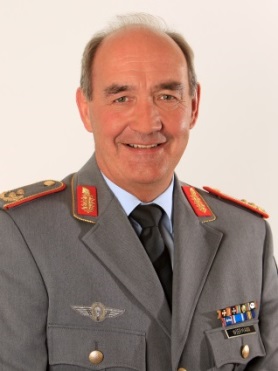 General Lieutenant Hans-W. Wiermann     bornon 20th February 1958in Soltau, Lower SaxonySince 21st August 2015German Military Representative NATO to the Military Committee NATO and to the European Union2013 – 2015 2012Commander of Bundeswehr Territorial Tasks CommandDirector Security Policy of the Bundeswehr2007 - 2012First Deputy Assistant Chief of Staff for "Politico - Military Affairs and Arms Control", Armed Forces Staff (Fü S III) at the Federal Ministry of Defence, Berlin2004 - 2007Second Deputy Assistant Chief of Staff for "Politico - Military Affairs and Arms Control", Armed Forces Staff (Fü S III) at the Federal Ministry of Defence, Berlin2002 – 2004Military Assistant to the Chief of the General Staff at the Federal Ministry of Defence2000 – 2002Assistant Branch Chief "Force Planning" in the Policy and Advisory Staff of the Federal Ministry of Defence, Berlin1999 – 2000G3 Staff Officer Operations, Plans and Exercises at HQ IV. Corps, Geltow1997 – 1999Commanding Officer Maintenance Battalion 410, Beelitz1995 – 1997Assistant Branch Chief "CFE-Treaty" at the Federal Ministry of Foreign Affairs, Bonn1993 – 1995Assistant Branch Chief "Implementation of Conventional Arms Control Treaties/Agreements and the Chemical Weapons Convention" at the Federal Ministry of Defence, Bonn1992 – 1993Student at the British Army Staff College, Camberley, UK1990 – 1992G 4 staff officer at HQ 1.Armoured Division, Hanover1988 – 1990General Staff Officers' Course at the Bundeswehr Command and General Staff College, Hamburg1986 – 1988Company commander, Maintenance Training Company 5/3, Lüneburg1983 – 1986Maintenance Officer at HQ Maintenance Battalion 3, Rotenburg/W.1981 – 1983Maintenance Officer, Maintenance Company 4./3, Stade1976 – 1981Officer Training, including Studies of Electrical Engineering at the Federal Armed Forces University Hamburg (advanced degree in engineering)01 July 1976Joined the Bundeswehr, served with Maintenance Training Company 15/I, Unna